В Москве состоялся торжественный вечер в честь запуска проекта «РБК Визионеры»30 мая в Центре событий РБК состоялся торжественный вечер в честь запуска проекта «РБК Визионеры», посвященного людям, которые меняют мир вокруг себя и видят возможности, а не препятствия. Фотографии гостей вечера (Гриша Галантный, Сергей Бойко, Николай Казеев, Ксения Угольникова)Сайт проекта «РБК Визионеры»
Гостей встречала команда проекта: корпоративный коммерческий директор РБК Людмила Гурей, издатель «РБК Стиль» Полина Абдуллина, главный редактор «РБК Стиль» Евгений Тихонович, шеф-редактор объединенной редакции «РБК Стиль» Анастасия Каменская.Вечер посетили: Виктория Исакова, Алена Долецкая, Ольга Свиблова, Филипп Янковский, Софико Шеварнадзе, Виктория и Антон Борисевич, Григорий Березкин, Елена Карисалова, Софья Эрнст, Екатерина Сардарова (Дарма), Расида Лакоба, Евгений Сангаджиев, Сергей Капков, Елизавета Лихачева, Маргарита Пушкина, Софья Троценко, Надежда Стрелец, Элина Табидзе, Артем Карисалов, Алина и Дмитрий Пинские, Эвелина Хромченко, Евгения Милова, Ксения Соловьева, Юлия Визгалина, Марианна Максимовская, Игорь Витошинский, Юлия Василевская, Андрей Фомин, Владислав Лисовец, Игорь Цвирко, Алиса Прудникова, Мадонна Мур, Марика Кравцова, Диана Коркунова, Николай Кошелев, Нино Шаматава, Мария Федорова и другие.Партнерами вечера выступили: компания «СберПервый», девелопер премиальной недвижимости MR Group, компания премиальных авто Voyah и проект Gigachat.Шоу началось с короткометражного ролика, посвященного визионерам этого года. Затем зрителей приветствовали ведущие вечера — Алена Долецкая и Филипп Янковский, задавшие тон размышлениям о том, кто сегодня является визионером. В программу вошли и шесть мультижанровых перформансов, посвященных категориям проекта «РБК Визионеры» — «Культура», «Мода», «Красота и здоровье», «Путешествия», «Еда и вино», «Дизайн и архитектура». 
Категории «Культура» был посвящен перформанс, в котором соединилась музыка неоклассического оркестра DYP Orchestra под руководством композитора Петра Дранги с обложками печатных номеров — их команда РБК придумывает и воплощает вместе с современными художниками.Хореографом перформанса в категории «Мода» стал Игорь Цвирко — российский артист балета, премьер Большого театра, трижды номинант на театральную премию «Золотая маска». Сначала зрители увидели на экране только пуанты, после из-за кулис появились модели-балерины, образы для которых были собраны визионером в категории «Мода» — брендом Ushatava. Категорию «Гастрономия» иллюстрировал аудиоспектакль в исполнении ведущей вечера Алены Долецкой.Категорию «Красота и здоровье» предварил музыкально-танцевальный перформанс с участием актера Рината Мухаметова.«Дизайн и архитектура» были представлены фантастическим городом-садом, в котором оперная певица, солистка Камерной сцены им. Б. А. Покровского Большого театра Лада Меркульева в образе античной статуи исполнила композицию Summertime в авторской аранжировке.Завершил вечер перформанс, иллюстрирующий категорию «Путешествия». В главной роли выступила актриса Виктория Исакова: на сцене было воссоздано купе поезда, в котором состоялся диалог «случайных» попутчиков о путешествиях и прозвучала песня Voyage в исполнении Виктории Исаковой. Поезд стал метафорой пути проекта «РБК Визионеры», впереди у которого еще много новых героев-визионеров.Список героев проекта «РБК Визионеры» — открытый, редакция вместе с экспертным советом будет пополнять его новыми именами каждые три месяца. Также можно предложить кандидатуру визионера через форму обратной связи на сайте проекта.
Проект начался с более 40 героев и проектов, среди которых: команда бренда LIMÉ, основательницы бренда Ushatava, музыковед Ярослав Тимофеев, фестиваль «Толстой», ландшафтная студия «Мох», основательница клуба A‑House Дарья Белякова, создатель Института гастрономии в Красноярске Алексей Горенский, создатель парфюмерного бренда Fakoshima Константин Шиляев, куратор природного парка и отеля «Кудыкина гора» Юлия Уваркина, владельцы «Лесного терема Асташово» в Костромской области Ольга Головичер и Андрей Павличенков. С полным списком героев можно ознакомиться здесь. . 

Первых визионеров выбрал экспертный совет совместно с «РБК Стиль». В категории «Культура»  в него вошли журналист и медиаменеджер Юрий Сапрыкин, директор Государственного музея изобразительных искусств имени А. С. Пушкина Елизавета Лихачева, основатель и директор ярмарки Cosmoscow Маргарита Пушкина и автор телеграм-канала «Парнасский пересмешник» Александр Радаев. За модную индустрию отвечают историк моды Ольга Михайловская, основатель института развития фэшн-индустрии Beinopen Алексей Баженов, фэшн-журналист Юлия Выдолоб, руководитель направления «Мода» в Школе дизайна НИУ ВШЭ Анзор Канкулов и команда ЦУМа в лице Юки Вижгородской и Михаила Андруховича. Ключевых героев индустрии красоты и здоровья выбирают основатель и идеолог Pro Trener Андрей Жуков, топ-стилист Наталья Коваленкова, основатель и автор телеграм-канала Big Beauty Boss Дарья Красовская и автор профессионального блога о трендах бьюти и эстетической медицины BeautyAD Анна Дычева. Визионеров гастрономической индустрии определяют основатель проекта «Сысоев FM» Александр Сысоев, куратор проекта «Первый гид» Михаил Шенштейн, основатель и президент ежегодного Московского гастрономического фестиваля Игорь Губернский, продюсер ресторанной премии WHERETOEAT Ирина Тиусонина и независимый винный эксперт Артур Саркисян. Экспертами тревел-индустрии стали отельер, директор по продукту в Moss Hospitality Анна Ендриховская, руководитель отдела партнерских коммуникаций «Туту.ру» Наталья Анисимова, директор музея современного искусства «Гараж», знаток региональной жизни, художников и фестивалей Антон Белов, эксперт по внутреннему туризму Виктория Шелягова и тревел-эксперт Александр Кулиш. В выборе главных лиц дизайна и архитектуры команду РБК поддержат главный архитектор Москвы Сергей Кузнецов, совладелец салона Krassky Эдгар Задушко, историк искусства, куратор Марина Ширская и основатель  3L Gallery Наталья Маслова. 

Героями проекта становятся те, у кого есть своя собственная оптика: они видят привычные вещи с новых ракурсов, подмечают то, что обычно незаметно другим, рождают нестандартные идеи и воплощают их, предвосхищая тренды. У каждого из них разный опыт и разный масштаб деятельности, кто-то давно на слуху, кто-то относительно недавно, но всех объединяет одно — визионерский взгляд на любимое дело. Проект «РБК Визионеры» будет освещаться на всех площадках РБК. Контент о визионерах появится в формате статей на сайте, материалов в печатных номерах РБК и «РБК Стиль», программах на телеканале РБК, паблик-токах и других офлайн-мероприятиях.Размышления о людях дела и взгляд на вещи с непривычных ракурсов всегда были значимой частью мировоззрения «РБК Стиль». Это отражают и рекламные кампании, и обложки печатных номеров, и редакционные проекты. Эту линию — в новом масштабе и воплощении — продолжает проект «РБК Визионеры».Визуальный код проекта разработан творческим объединением A.D.E.D., которое в том числе является визионером в своем жанре — дизайнеры иначе взглянули на культуру и работу с вниманием зрителя в городском пространстве.На сайте проекта можно ознакомиться с подробным манифестом, методологией и экспертным составом «РБК Визионеров», профайлами героев и их кейсами. Следите за дальнейшими новостями о проекте на платформах РБК. Контакты для СМИ: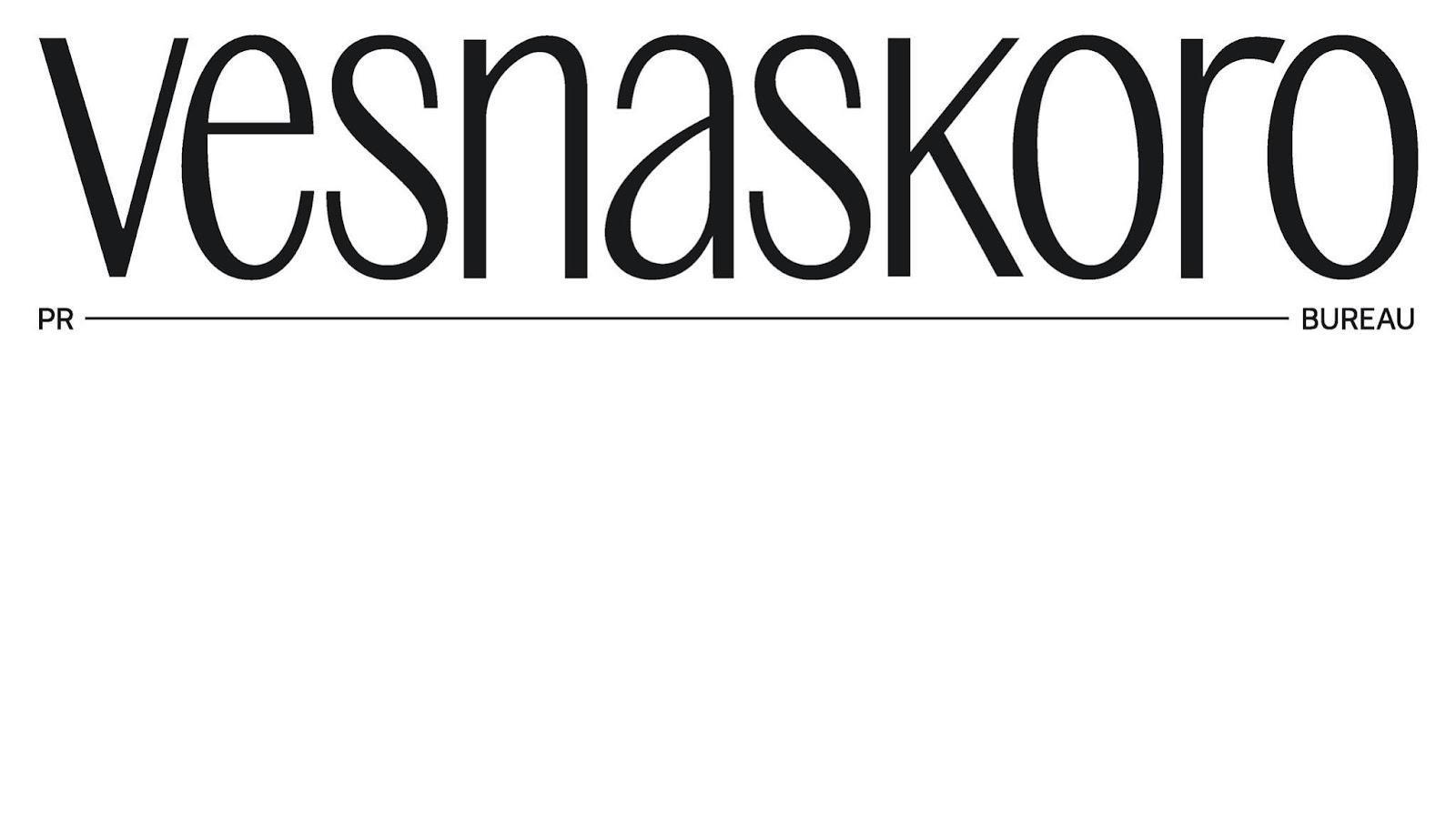 Татьяна Немировская
pr-директор проектаt.nemirovskaya@vesnaskoro.com+7 (926) 582-42-04

Юлия Милюкова
инфлюенс-менеджер
j.milukova@vesnaskoro.com+7 (918) 522-00-53


Дарья Гнашковедущий pr-специалист проекта      d.gnashko@vesnaskoro.com +7 (915) 111-80-49    Кристина Майерpr-специалист проекта k.mayer@vesnaskoro.com +7 (995) 920-83-45